河 南 省 教 育 厅教电教〔2020〕165 号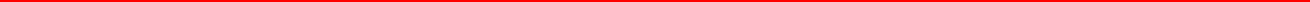 河 南 省 教 育 厅关于举办河南省第二十四届教育教学信息化交流活动的通知各省辖市、济源示范区、省直管县（市）教育局，各高等学校，各省属中等职业学校，厅直属实验学校：为贯彻落实《国家中长期教育改革和发展规划纲要》、《教育信息化“十三五”规划》和《教育信息化 2.0 行动计划》要求，提高教师信息技术应用能力和水平，推动信息技术与教育教学深度融合，为推进我省信息技术与教育思想和理念、教学方法和内容的深度融合，经研究，决定举办“河南省第二十四届教育教学信息化交流活动。现将有关事宜通知如下：— 1 —一、组织工作为更好地组织开展河南省第二十四届教育教学信息化交流活动（以下简称“交流活动”），我厅成立河南省第二十四届教育教学信息化交流活动工作领导小组，负责“交流活动”的组织和评审工作。领导小组办公室设在河南省电化教育馆，负责“交流活动”的具体实施。二、参赛人员范围、项目和奖项设置（一）参赛人员范围全省各级各类学校的教师、相关教辅机构的教师、教育技术工作者。（二）项目设置本届活动根据不同学段的教育教学要求和特点，按照基础教育、中等职业教育、高等教育三个组别设置参赛项目。1、基础教育组：课件、微课、融合创新应用教学案例、教师网络空间应用案例（幼儿教育组、特殊教育组不设置）。2、中等职业教育组：课件、微课、信息化教学课程案例、职业岗位核心能力线上精品课资源（以下简称“职业岗位能力精品课”）。3、高等教育组：课件、微课、职业岗位能力精品课（针对高职院校）。（三）奖项设置各项目参赛作品按 10%、20%、30%比例，分设一、二、三等奖。— 2 —三、参赛作品要求（一）制作要求：参赛作品要按照《河南省第二十四届教育教学信息化交流活动指南》（以下简称《指南》）中所规定的范围、标准进行设计、制作，要充分体现信息技术环境下教学方式的变革，展现学生自主学习、探究学习的过程，整合并利用优质资源，促进信息技术与课程深度融合。（二）报送要求：所有参赛作品通过网络上传报送。参赛作品所附表格、视频作品文件格式等具体制作要求依据《指南》。1、（1）基础教育组以各省辖市、直管县（市）教育部门为单位报送作品。（2）中等职业教育组省属中等职业学校以学校为单位报送作品，其他中等职业学校由各省辖市教育部门统一报送。（3）高等教育组各高等学校以学校为单位报送作品。2、报送作品数量：（1）省辖市限额 80 件、直管县（市）限额 25 件、厅直属实验学校限额 10 件；（2）省属中等职业学校每校限额 10 件；（3）普通本科院校每校限额 10 件；高职（专科）院校、独立学院每校限额 5 件。3、每位参赛教师（第一作者）限报送一件作品，参赛作品应— 3 —为没有参加过省级及以上评比活动的作品。月 15 日前，各组织单位负责人登录“河南省教育信息化评选活动网站（http://hd.hner.cn）”进行网上报名、上传参赛作品，逾期不再受理。为方便开展工作，各组织单位负责人需加入“河南省教育教学信息化”QQ 群，群号：590346511，该群将于 5 月发布上传作品激活账号。该群仅限组织单位负责人加入，不接受个人用户。各地要高度重视这项工作，把参加本届活动作为促进本地教育教学改革、全面提高教师信息化素养和教育信息化应用水平的重要措施，切实做好宣传、组织和推荐工作，鼓励广大教师积极参与。河南省基础教育资源网（http://www.hner.cn）是我省教育信息化工作的资源共享中心和公共服务平台。依托该网站平台所设立的“河南省教育信息化评选活动网站（http://hd.hner.cn）”是本届活动的信息发布窗口和作品上传途径。即日起，《河南省第二十四届教育教学信息化交流活动指南》可在评选活动网站查阅、下载。联系电话：（0371）66324348，Email: hndjhdb@163.com 联 系 人：胡越联系地址：郑州市顺河路 11 号，河南省电化教育馆活动部邮	编：450004— 4 —附件： 河南省第二十四届教育教学信息化交流活动指南2020 年 5 月 18 日— 5 —附	件河南省第二十四届教育教学信息化交流活动指南2020 年 4 月— 6 —目	录一、参加人员范围二、项目设置及相关要求（一）项目设置（二）项目说明及要求（三）作品资格审定（四）作品制作三、参加办法（一）作品报送办法和名额（二）报送时间四、评选及交流展示五、组织工作（一）组织领导（二）联系方式附件：作品推荐参考指标— 7 —一、参加人员范围全省各级各类学校的教师、相关教辅机构的教师、教育技术工作者。二、项目设置及相关要求（一）项目设置河南省教师教育教学信息化交流活动（简称“交流活动”）根据不同学校、不同学段教育教学要求和特点，按照基础教育、中等职业教育、高等教育分组（按照作品第一作者所在单位划分）设置项目。1、基础教育组：课件、微课、融合创新应用教学案例、教师网络空间应用案例（幼儿教育组、特殊教育组不设置）。2、中等职业教育组：课件、微课、信息化教学课程案例、职业岗位核心能力线上精品课资源（以下简称“职业岗位能力精品课”）。3、高等教育组：课件、微课、职业岗位能力精品课（针对高职院校）。（二）项目说明及要求1、课件：是指基于计算机技术、网络技术和多媒体技术，根据教学设计，将特定的教学内容、教学活动和教学手段有效呈现的应用软件，其作用是辅助教与学，并完成特定的教学任务，实现教学目标。一个课件可以包含单个或多个知识点、一个课时或一个单元的教学内容，制作工具和呈现形式不限，可以是基于 PC— 8 —终端的课件和移动终端课件。各类教学软件、学生自主学习软件、教学评价软件、仿真实验软件等均可报送，建议同时报送软件运行录屏解说文件。（1）制作要求：视频、声音、动画等素材采用常用文件格式。（2）报送形式：作品以 zip 或 rar 压缩包格式报送，总大小建议不超过 700MB。课件应易于安装、运行和卸载；如需非常用软件运行或播放，请同时提供该软件，如相关字体、白板软件等。2、微课：是指教师围绕单一学习主题，以知识点讲解、教学重难点和典型问题解决、技能操作和实验过程演示等为主要内容，使用摄录设备、录屏软件等拍摄制作的微视频课程。主要形式可以是讲授视频，也可以是使用 PPT、手写板配合画图软件和电子白板等录制的批注讲解视频。（1）制作要求：报送的微课作品应是单一有声视频文件，要求教学目标清晰、主题突出、内容完整、声画质量好。视频片头要求蓝底白字、楷体、时长 5 秒，显示教材版本、学段学科、年级学期、课名、教师姓名和所在单位等信息，视频格式采用支持网络在线播放的流媒体格式（如 flv、mp4、wmv 等），画面尺寸为640×480 以上，播放时间一般不超过 10 分钟。根据学科和教学内容特点，如有学习指导、练习题和配套学习资源等材料请一并提交。（2）报送形式：作品以 zip 或 rar 压缩包格式报送，总大小建议不超过 700MB。— 9 —3、融合创新应用教学案例：是指教师将信息技术作为师生的教与学的认知工具，融于教与学的过程，且教学成效明显的教学活动案例。（1）要求：须提交案例介绍文档、教学活动录像和相关材料。案例介绍文档可包括：教学环境设施与课程建设、教学应用情况、教学效果、教学成果、获奖情况、推广情况等。教学活动录像：反映创新教育教学情况，针对案例特点，提供合适的教学活动录像，可以是具有代表性的单节课堂教学实录、多节课堂片段剪辑、专题介绍视频等多种形式。使用 mp4 等常用格式，时间总计不超过 50 分钟。相关材料：教学设计方案、课程资源等。（2）报送形式：作品以 zip 或 rar 压缩包格式报送，总大小建议不超过 700MB。4、教师网络空间应用案例：是指教师应用国家数字教育资源公共服务体系内的网络学习空间开展备课、教学活动组织、作业指导、辅导答疑、学情分析、网络研修等教育教学活动效果突出的案例。（1）要求：提交通过文字、图片、音频、视频等各类素材制作的 PPT 文档、教学活动录像和其他材料，综合反映教师网络空间的日常应用情况和应用效果，同时提交空间访问说明文档（含空间网址等）。（2）报送形式：作品以 zip 或 rar 压缩包格式报送，总大小— 10 —建议不超过 700MB。5、信息化教学课程案例：是指利用信息技术优化课程教学，转变学习方式，创新课堂教学模式，教育教学改革成效显著的案例。包括课堂教学、研究性学习、实训教学、网络教学等多种方式。鼓励思政课、教师教育类的信息化教学案例报送。（1）要求：须提交案例介绍文档、教学活动录像和相关材料。案例介绍文档可包括：课程建设与应用情况、教学效果、教学成果、获奖情况、推广情况等。教学活动录像：反映信息化课程教学情况，针对案例特点，提供合适的教学活动录像，可以是具有代表性的单节课堂教学实录、多节课堂片段剪辑、专题介绍视频等多种形式。使用 mp4 等常用格式，时间总计不超过 50 分钟。相关材料：教学设计方案、课程资源等。（2）报送形式：作品以 zip 或 rar 压缩包格式报送，总大小建议不超过 700MB。6、职业岗位能力精品课：是指以职业岗位活动的基础性、支撑性能力与素养培养为教学内容，选取课程体系中的重点难点，支持混合式教学与学习的课程化资源。职业岗位能力精品课资源由微教材、视频课和资源包配套构成。（1）要求：须提交视频课和资源包，微教材可根据情况自主选择是否建设与提交。视频课：是指将视频课与学习互动软件智能链接，形成符合— 11 —职业教育特色、满足职业院校学生学习习惯的创新型视频课。构建方式上，可基于学习情景进行教学设计，符合职业教育教学特点，把工匠、大师引入课堂，实现深度校企合作、以多种角色授课者同时参与的授课形式。每个视频课时长为 5-25 分钟，并提供视频课缩略图（图片比例为 16:9，最小尺寸 220×124，格式为jpg）。资源包：是指可以支持一次课教学的颗粒化资源总和，基本属性是助教资源，其基本单位是颗粒化的元课件。资源包内容与微教材、视频课有机融合，适应线上或线上线下混合式学习模式。包括教学设计说明、多媒体教学课件、在线试题、作业、在线辅导、答疑材料等。微教材：是指与“教学点”相对应、融合信息技术，通过扫描纸质教材二维码链接相关资源，有效支持 VR、AR、APP 软件等新媒体、新技术应用的新形态教材。微教材具有相对稳定、相对独立、相对完整的职业岗位能力教学特征，因此可满足项目培训教学需求。通过对体系化职业岗位能力“微教材”的组合，可以形成符合职业教育教学需求、满足职业教育教学改革的新形态、立体化教材。（2）报送形式：视频课以 mp4 格式上传，大小不超过 800MB; 资源包经命名后逐个上传，总大小不超过 800MB;微教材以 word 格式上传。（三）作品资格审定— 12 —1、有政治原则性错误和学科概念性错误的作品，取消参加资格。2、杜绝弄虚作假行为。一经发现，取消参加资格。（四）作品制作1、资料的引用应注明出处。如引起知识产权异议和纠纷，其责任由作品作者承担。2、每件作品作者不超过 3 人，不接受以单位名义集体创作的作品。三、参赛办法（一）作品报送办法和名额1、基础教育组由各省辖市、直管县教育部门遴选推荐，以各省辖市、直管县 为 单 位 通 过 河 南 省 教 育 信 息 化 评 选 活 动 网 站（http://hd.hner.cn）统一上传报送。省辖市限额 80 件、直管县（市）限额 25 件、厅直属实验学校限额 10 件；2、中等职业教育和高等教育组省属中等职业学校教师作品以学校为单位，通过河南省教育信息化评选活动网站（http://hd.hner.cn）上传报送。省属中等职业学校每校限额 10 件；市属中等职业学校教师作品由各省辖市教育部门统一报送。高等院校教师作品以学校为单位，通过河南省教育信息化评选活动网站（http://hd.hner.cn）上传报送。普通本科院校每校— 13 —限额 10 件；高职（专科）院校、独立学院每校限额 5 件。3、每位参赛教师（第一作者）限报送一件作品。（二）报送时间月 15 日前，各组织单位负责人登录“河南省教育信息化评选活动网站（http://hd.hner.cn）”进行网上报名、上传参赛作品，逾期不再受理。为方便开展工作，各组织单位负责人需加入“河南省教育教学信息化”QQ 群，群号：590346511，该群将于 5 月发布上传作品激活账号。该群仅限组织单位负责人加入，不接受个人用户。四、联系方式联系电话：（0371）66324348，Email: hndjhdb@163.com联系地址：郑州市顺河路 11 号，河南省电化教育馆活动部邮	编：450004— 14 —— 15 —3．融合创新应用教学案例— 16 —4．教师网络空间应用案例— 17 —6.职业岗位能力精品课— 18 —河南省教育厅办公室	主动公开	2020 年 5 月 18 日印发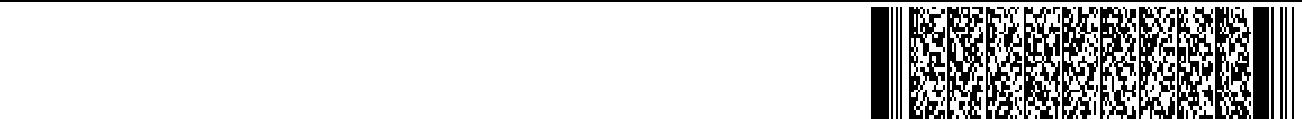 附附件件作品推荐参考指标1．课件1．课件推荐指标推荐指标推荐要素教学目标、对象明确，教学策略得当；教学设计教学设计界面设计合理，风格统一，有必要的交互；有清晰的文字介绍和帮助文档。内容丰富、科学，表述准确，术语规范；内容呈现内容呈现选材适当，表现方式合理；内容呈现内容呈现语言简洁、生动，文字规范；语言简洁、生动，文字规范；素材选用恰当，生动直观、结构合理。运行流畅，操作简便、快捷，媒体播放可控；技术运用技术运用导航方便合理，路径可选；新技术运用有效。创新与实用创新与实用创新与实用立意新颖，具有想象力和个性表现力；创新与实用创新与实用创新与实用能够运用于实际教学中，有推广价值。能够运用于实际教学中，有推广价值。2．微课2．微课推荐指标推荐要素体现新课标的理念,主题明确、重难点突出；教学设计教学策略和教学方法选用恰当；合理运用信息技术手段。教学思路清晰，重点突出，逻辑性强；教学行为教学过程深入浅出、形象生动、通俗易懂，充分调动学生的学习积极性。教学效果教学和信息素养目标达成度高；教学效果注重培养学生自主学习能力。注重培养学生自主学习能力。形式新颖，趣味性和启发性强;创新与实用创新与实用视频声画质量好；实际教学应用效果明显，有推广价值。推荐指标推荐要素体现“以学习者为中心”的课程改革理念；教学设计完整，包括教学目标、教学内容、教学实施和教学评价等；教学设计教学环境设施满足需求，有特色，教学情境符合教学目标和对象的要求；教学资源选择恰当，形式多样；注重学科特点，信息技术应用恰当。教学活动过程记录完整，材料齐全；教学应用教学方式多样；形成基于信息化的教育教学模式。有常态化应用，学生深度参与，活跃度高，教学效果突出；教学效果教师、学生成果丰富，校内外评价好；创新人才培养模式，提高学生的能力素质。特色创新在课程建设、教学实施、资源共享、机制创新等方面有特色；特色创新具有一定的示范推广价值。具有一定的示范推广价值。推荐指标推荐要素个性化设置合理，主题鲜明，特色突出；内容建设栏目内容丰富，记录完整，更新及时；内容建设原创性、生成性资源丰富，访问量大。原创性、生成性资源丰富，访问量大。备课、教研、教学等活动记录完整；教学应用备授课、活动组织实施、线上线下教学、班级管理、预习、作业、教学应用答疑、自主学习、分享心得等活动应用度高；答疑、自主学习、分享心得等活动应用度高；师生、师师、生生交互好，促进交流共享。支撑常规教育教学活动，创新课堂教学模式有效果；成果丰富，能力素质教育成效高；应用效果满足学校、教师、学生教育教学和管理等各方面需求，家校沟通效果好；促进学校数字资源建设与共享。在网络教研、网络教学、资源共享、教育管理、综合素质评价特色创新等某个或多个方面，形成了应用模式，有效促进教学方式和学习方式变革。5．信息化教学课程案例5．信息化教学课程案例推荐指标推荐要素信息化软硬件符合教育教学需求，有特色；课程建设课程建设、教学理念、内容、方法体现现代信息技术的运用；课程资源丰富，信息技术运用恰当。教学活动过程记录完整，材料齐全；教学应用信息技术与课程教学深度融合，转变学生学习方式；形成基于信息化的教育教学模式。教学目标达成度高，学生深度参与，活跃度高；教学效果学生自主学习、合作学习、研究性学习等学习能力提升明显；学生、教师、学校评价好。特色创新在课程建设、教学实施、资源共享、机制创新等方面有特色；特色创新具有一定的示范推广价值。具有一定的示范推广价值。推荐指标推荐要素内容相对稳定、完整、独立，满足教学和职业岗位核心能力发展需求；精准对位职业岗位能力和企业需求，视频课双师授课效果好；内容设计视频课、资源包及微教材内容完整、颗粒化程度高，应用方便；过程性和结课性测试题数量充足，满足平台运行条件；微教材满足线上教学、线上线下混合式教学需求；能为学生就业、竞争上岗、线上线下学习提供有效支持。注重教学设计，数字教学媒体运用准确，教学信息传递正确；视频课、资源包画面设计科学、合理，能够有效提升学习者的教学设计学习兴趣和学习效果；视频课及资源包助学、助教能力显著；微教材支持学生线上自学、线下学习应用。遵循教学媒体呈现规律，注重教学媒体呈现设计；视频课、资源包等数字教学媒体呈现与教师讲解、教学内容配呈现设计合默契，采用富媒体强度呈现设计微教材可视化程度高，满足学习者需求；微教材可视化程度高，满足学习者需求；视频课双师授课呈现科学、真实、符合教学需求；过程性测试题的呈现适时，结课性试题的呈现完整、内容丰富。校本同步应用效果好，有效支持教学改革，显著提高教学质量；开放共享程度高，具有一定的示范性；应用与创新信息技术运用得当，教学方法与教学策略创新，效果显著；视频课引入企业活动信息实时、准确，教学模式创新效果显著；微教材设计科学、规范，内容完整。